О некоторых особенностях исполнения областного бюджета и осуществления государственного финансового контроля в 2022 году	Руководствуясь постановлениями Правительства Российской Федерации от 29.03.2022 № 505 «О приостановлении действия отдельных положений некоторых актов Правительства Российской Федерации и установлении размеров авансовых платежей при заключении государственных (муниципальных) контрактов в 2022 году», от 05.04.2022 
№ 590 «О внесении изменений в общие требования к нормативным правовым актам, муниципальным правовым актам, регулирующим предоставление субсидий, в том числе грантов в форме субсидий, юридическим лицам, индивидуальным предпринимателям, а также физическим лицам – производителям товаров, работ, услуг и об особенностях предоставления указанных субсидий и субсидий из федерального бюджета бюджетам субъектов Российской Федерации в 2022 году», от 14.04.2022 № 665 «Об особенностях осуществления в 2022 году государственного (муниципального) финансового контроля в отношении главных распорядителей (распорядителей) бюджетных средств, получателей бюджетных средств» в целях предотвращения влияния ухудшения экономической ситуации на развитие отраслей экономики, Правительство Кировской области ПОСТАНОВЛЯЕТ:	1. Приостановить до 01.01.2023 действие подпункта 3.5.5 пункта 3.5, абзаца четвертого пункта 3.7 (в части перечисления субсидий местным бюджетам из областного бюджета за фактически поставленные товары (оказанные услуги, выполненные работы), абзаца второго пункта 3.10, подпункта 3.10.1 пункта 3.10 раздела 3 «Предоставление и распределение субсидий» Правил, устанавливающих общие требования к формированию, предоставлению и распределению субсидий местным бюджетам из областного бюджета, утвержденных постановлением Правительства Кировской области от 26.12.2019 № 724-П «О формировании, предоставлении и распределении субсидий местным бюджетам из областного бюджета».	2. Внести изменение в пункт 8 постановления Правительства Кировской области от 01.02.2022 № 26-П «О мерах по выполнению Закона Кировской области от 21.12.2021 № 25-ЗО «Об областном бюджете 
на 2022 год и на плановый период 2023 и 2024 годов», исключив 
в подпункте 8.4 подпункт 8.4.3.	3. Установить, что, если иное не установлено правовыми актами Российской Федерации, до 01.01.2023 не применяются:	3.1. Положения нормативных правовых актов Правительства Кировской области, регулирующих предоставление и распределение субсидий (иных межбюджетных трансфертов) местным бюджетам из областного бюджета, в части:	выполнения условий предоставления субсидий (иных межбюджетных трансфертов) местным бюджетам из областного бюджета, предусматривающих отсутствие авансирования по расходам либо устанавливающих размер авансовых платежей в муниципальных контрактах (контрактах, договорах) на текущий и капитальный ремонт, на реконструкцию и капитальное строительство, финансовое обеспечение которых полностью или частично осуществляется за счет указанных межбюджетных трансфертов;	перечисления субсидий (иных межбюджетных трансфертов) местным бюджетам из областного бюджета за фактически поставленные товары (оказанные услуги, выполненные работы);	применения мер ответственности к муниципальным образованиям Кировской области при недостижении ими значений результатов использования субсидий (иных межбюджетных трансфертов) местным бюджетам из областного бюджета, предусмотренных соглашениями о предоставлении указанных межбюджетных трансфертов. 	3.2. Положения нормативных правовых актов Правительства Кировской области, регулирующих предоставление субсидий юридическим лицам (за исключением субсидий государственным (муниципальным) учреждениям), индивидуальным предпринимателям, а также физическим лицам – производителям товаров, работ, услуг, в части выполнения условий предоставления указанных субсидий, устанавливающих размер среднемесячной заработной платы работников получателей субсидий, а также требование об отсутствии у получателей субсидий просроченной задолженности по выплате заработной платы их работникам по состоянию на 1-е число месяца обращения за субсидией (подачи заявки на участие в конкурсе). 	4. Установить, что внесения изменений, касающихся положений, предусмотренных пунктом 3 настоящего постановления, в нормативные правовые акты Правительства Кировской области, регулирующие предоставление соответствующих средств из областного бюджета, принятые до вступления в силу настоящего постановления, не требуется.	5. Установить, что органы государственной власти Кировской области, государственные органы Кировской области (далее – органы), областные государственные учреждения при заключении государственных контрактов, договоров (соглашений), контрактов (договоров) на поставку товаров (выполнение работ, оказание услуг) вправе предусматривать авансовые платежи в размере: 	от 50 до 90 процентов суммы государственного контракта, договора (соглашения), контракта (договора), но не более лимитов бюджетных обязательств, доведенных до органа, областного государственного казенного учреждения (показателей плана финансово-хозяйственной деятельности областного государственного бюджетного (автономного) учреждения) на указанные цели на 2022 год, если средства на их финансовое обеспечение подлежат казначейскому сопровождению в случаях, установленных бюджетным законодательством Российской Федерации;	до 50 процентов суммы государственного контракта, договора (соглашения), контракта (договора), но не более лимитов бюджетных обязательств, доведенных до органа, областного государственного казенного учреждения (показателей плана финансово-хозяйственной деятельности областного государственного бюджетного (автономного) учреждения) на указанные цели на 2022 год, если средства на их финансовое обеспечение не подлежат казначейскому сопровождению. 	В случае если исполнение государственного контракта, договора (соглашения), контракта (договора), указанного в абзаце втором пункта 5 настоящего постановления, осуществляется в 2022 году и последующих годах и соответствующих лимитов бюджетных обязательств, доведенных до государственного заказчика (показателей плана финансово-хозяйственной деятельности областного государственного бюджетного (автономного) учреждения), недостаточно для выплаты авансового платежа в 2022 году, в государственном контракте, договоре (соглашении), контракте (договоре) предусматривается условие о выплате части такого авансового платежа в оставшемся размере не позднее 01.02.2023 без подтверждения поставки товаров (выполнения работ, оказания услуг) в объеме ранее выплаченного авансового платежа.	Положения пункта 5 настоящего постановления не распространяются на государственные контракты, договоры (соглашения), контракты (договоры) на поставку товаров (выполнение работ, оказание услуг), заключаемые с единственным поставщиком (подрядчиком, исполнителем) в соответствии с пунктами 1 – 24, 26 – 60 части 1 статьи 93 Федерального закона от 05.04.2013 № 44-ФЗ «О контрактной системе в сфере закупок товаров, работ, услуг для обеспечения государственных и муниципальных нужд» (Федеральным законом от 18.07.2011 № 223-ФЗ «О закупках товаров, работ, услуг отдельными видами юридических лиц»).	6. Органам исполнительной власти Кировской области, которые определены ведомственной структурой расходов областного бюджета и которым доведены лимиты бюджетных обязательств на предоставление соответствующих субсидий (иных межбюджетных трансфертов) местным бюджетам из областного бюджета, а также субсидий юридическим лицам (за исключением субсидий государственным (муниципальным) учреждениям), индивидуальным предпринимателям, а также физическим лицам – производителям товаров, работ, услуг, в срок до 01.06.2022 при необходимости внести изменения в соглашения о предоставлении соответствующих средств из областного бюджета.	7. Установить, что до 01.01.2023 министерством финансов Кировской области не проводятся проверки органов, органов местного самоуправления муниципальных образований Кировской области, областных государственных казенных учреждений, муниципальных казенных учреждений Кировской области, в том числе являющихся областными государственными (муниципальными) заказчиками.	Действие абзаца первого пункта 7 настоящего постановления не распространяется на проверки, проведение которых осуществляется в соответствии с поручениями Губернатора Кировской области, Правительства Кировской области.	8. Установить, что проверки, указанные в пункте 7 настоящего постановления, начатые до вступления в силу настоящего постановления, по решению министерства финансов Кировской области приостанавливаются со сроком возобновления не ранее 01.01.2023 либо завершаются не позднее 
20 рабочих со дня вступления в силу настоящего постановления.	9. Настоящее постановление вступает в силу после его официального опубликования. Действие пункта 3 настоящего постановления распространяется на правоотношения, возникшие с 01.01.2022.Председатель ПравительстваКировской области    А.А. ЧуринПРАВИТЕЛЬСТВО КИРОВСКОЙ ОБЛАСТИПОСТАНОВЛЕНИЕПРАВИТЕЛЬСТВО КИРОВСКОЙ ОБЛАСТИПОСТАНОВЛЕНИЕПРАВИТЕЛЬСТВО КИРОВСКОЙ ОБЛАСТИПОСТАНОВЛЕНИЕПРАВИТЕЛЬСТВО КИРОВСКОЙ ОБЛАСТИПОСТАНОВЛЕНИЕПРАВИТЕЛЬСТВО КИРОВСКОЙ ОБЛАСТИПОСТАНОВЛЕНИЕ26.04.2022№184-Пг. Кировг. Кировг. Кировг. Киров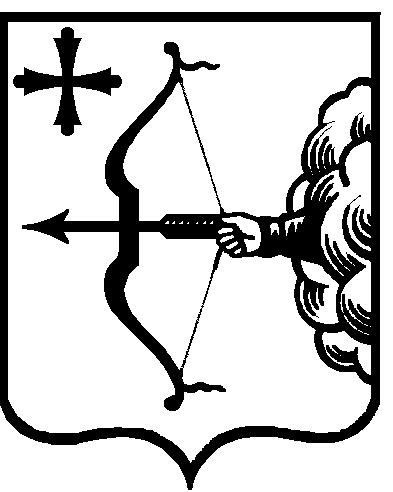 